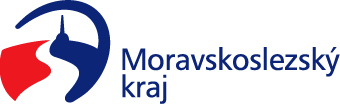 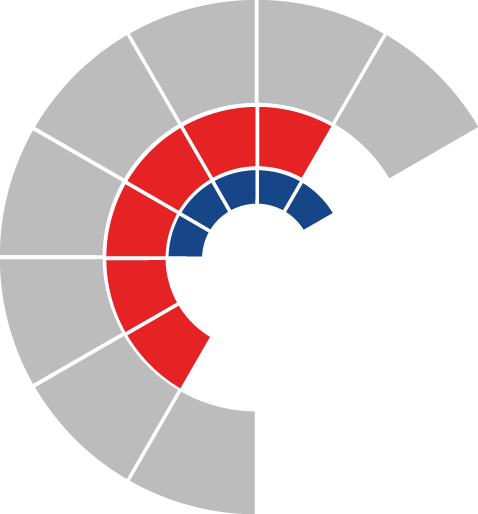 							Výbor pro životní prostředí zastupitelstva kraje 										 Výpis z usneseníČíslo jednání:	2		Datum konání:	11. února 2021Číslo usnesení: 2/16Výbor pro životní prostředí zastupitelstva krajeZapsala: Olga Rezáková, v. r.V Ostravě dne 11. února 2021Mgr. Zuzana Klusová, v. r.předsedkyně výboru pro životní prostředí1)bere na vědomíseznam žadatelů navržených pro poskytnutí dotace v rámci dotačního programu „Podpora návrhu řešení nakládání s vodami na území, příp. části území, obce“ pro roky 2021-2022 dle přílohy č. 1 předloženého materiálu2)doporučujezastupitelstvu krajerozhodnout poskytnout účelové dotace z rozpočtu Moravskoslezského kraje v rámci dotačního programu „Podpora návrhu řešení nakládání s vodami na území, příp. části území, obce“ pro roky 2021-2022 dle přílohy č. 1 předloženého materiálu a uzavřít s těmito žadateli smlouvu o poskytnutí dotace dle přílohy č. 2 předloženého materiálu